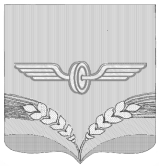 АДМИНИСТРАЦИЯ СОВЕТСКОГО РАЙОНА КУРСКОЙ ОБЛАСТИ П О С Т А Н О В Л Е Н И Е от  21.04.2022 №  488п.КшенскийО внесении изменений и дополнений в административный регламентАдминистрации Советского района Курской областипо предоставлению муниципальной услуги«Утверждение схемы расположения земельного участкана кадастровом плане территории»В соответствии с Федеральными законами от 27 июля 2010 года № 210-ФЗ «Об организации предоставления государственных и муниципальных услуг», от 30.12.2021 №478-ФЗ «О внесении изменений в отдельные законодательные акты Российской Федерации» и постановлением Администрации Советского района Курской области от 29.10.2018 года №683 «О разработке и утверждении административных регламентов предоставления муниципальных услуг» Администрация Советского района Курской области ПОСТАНОВЛЯЕТ:	1.Внести в  административный регламент Администрации Советского района Курской области по предоставлению муниципальной услуги «Утверждение схемы расположения земельного участка на кадастровом плане территории», утвержденный постановлением Администрации Советского района Курской области от 14.02.2019 №127 следующие изменения и дополнения:	1.1. В пункте 2.10.2 раздела 2.10 «Исчерпывающий перечень оснований для приостановления предоставления муниципальной услуги или отказа в предоставлении муниципальной услуги»:- подпункт 5 изложить в новой редакции следующего содержания:«5) расположение земельного участка, образование которого предусмотрено схемой расположения земельного участка, в границах территории, для которой утвержден проект межевания территории, за исключением случаев, установленных федеральными законами;»;	- дополнить подпунктом 6 следующего содержания:«6) разработка схемы расположения земельного участка, образование которого допускается исключительно в соответствии с утвержденным проектом межевания территории.».2.Настоящее постановление вступает в силу с 01.09.2022 года и подлежит  опубликованию на официальном сайте муниципального района «Советский район» Курской области.Глава Советского районаКурской области                                                                                             В.М.Жилинков